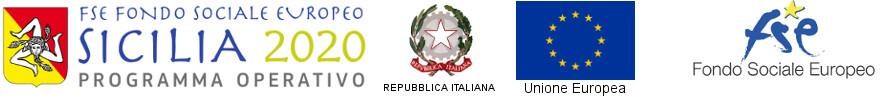 Allegato 1: Domanda di iscrizione agli interventi FSEDOMANDA DI ISCRIZIONE AGLI INTERVENTI FSELa presente scheda dovrà essere compilata in ogni sua parteLa/il sottoscritta /o	cognome e nome della/del richiedentesesso	F	Mnata/oa	(provincia	) il	/	/	Comune o Stato estero di nascita	siglaresidente a			__	(provincia	)Comune di residenza	CAP	siglavia/piazza	n.	domiciliata/oa	_			(provincia	)se il domicilio è diversodallaresidenza	CAP	siglavia/piazza	n.	codice fiscalecittadinanza	seconda cittadinanza	telefono	/			/	indirizzo di posta elettronica / posta elettronica certificata(PEC)	__ai sensi degli articoli 46 e 47 del 28/12/2000, n°445 e consapevole delle responsabilità e delle pene stabilite dalla legge per false attestazioni e mendaci dichiarazioni, sotto la sua personale responsabilità (artt. 48-76 d.p.r.) nonché della decadenza dai benefici conseguenti al provvedimento eventualmente emanato sulla base della dichiarazione non veritiera, qualora dal controllo effettuato emerga la non veridicità di taluna delle dichiarazioni rese (art. 75 d.p.r. 28/12/2000 n° 44DICHIARAdi essere iscritta/o al Centro per l’impiegoin caso affermativo, di essere iscritta/oal Centro per l’impiego di	dal (gg/mm/aaaa) 	di essere in possesso del seguente titolo di studio:00	Nessun titolo01	Licenza elementare/attestato di valutazione finale02	Licenza media/avviamento professionale03 Titolo di istruzione secondaria di II grado (scolastica o formazione professionale) che non permette l’accesso all’università: Qualifica di istituto professionale, Licenza di maestro d'arte, Abilitazione all'insegnamento nella scuola materna, Attestato di qualifica professionale e Diploma professionale di Tecnico (I e FP),Qualifica professionale regionale di I livello (post-obbligo, durata => 2anni)04	Diploma di istruzione secondaria di II grado che permette l’accesso all’università05	Qualifica professionale regionale/provinciale post diploma, Certificato di specializzazione tecnica superiore (IFTS), Diploma universitario o di scuola diretta a fini speciali (vecchio ordinamento)06	Diploma di tecnico superiore(IFTS)07	Laurea di primo livello (triennale), Diploma universitario, Diploma accademico di I livello(AFAM)08 Laurea magistrale/specialistica di II livello, Diploma di laurea del vecchio ordinamento (4-6 anni), Diploma accademico di II livello (AFAM o di Conservatorio, Accademia di Belle Arti, Accademia d'arte drammatica o di danza, ISIAE vecchio ordinamento)09	Titolo di dottore di ricercadi essere nella/e seguente/i situazione/i (è possibile barrare una o più caselle):07	Nessuna delle situazioni precedentidi essere nella seguente condizione sul mercato del lavoro:Caso “In cerca di prima occupazione” o “Disoccupato alla ricerca di nuova occupazione”Di essere alla ricerca di lavoro da (durata):Caso “Occupato” (o C.I.G. Ordinaria)Occupato presso l’impresa o ente:01 Tipologia impresa:  1. Privata   2. Pubblica    3.P.A.02 Classe Dimensionale:    1. 1 - 9     2. 10 - 49    3. 50 – 249   4. 250 – 499    5. Oltre 50003 Settore economico 	04Denominazione	05Via/piazza	numero civico|_|_|_|località	comune	provincia	Condizione rispetto a:Rapporto di lavoro01 Contratto a tempo indeterminato02 Contratto a tempo determinato03 Contratto di apprendistato04 Contratto di somministrazione, a chiamata, interinale05 Lavoro accessorio (voucher) – lavoro occasionale06 Co.co.co/co.co.pro (fino al 31.12.2015 salvo casi previsti da Legge)07 Lavoro a domicilio08 Autonomo09 Altro tipo di contrattoPosizione professionaleLavoro dipendente01 dirigente02 direttivo - quadro03 impiegato o intermedio04 operaio, subalterno e assimilatiLavoro autonomo01 imprenditore02 libero professionista03 lavoratore in proprio04 socio di cooperativa05 coadiuvante familiareCondizione di vulnerabilitàAi sensi del regolamento (UE) n. 1304/2013 l’Amministrazione è tenuta a richiedere ai partecipanti agli interventi FSE alcune informazioni in merito alla loro condizione di vulnerabilità ai fini dell’adempimento degli obblighi di monitoraggio e valutazione. In questo caso i dati raccolti saranno resi pubblici solo in forma anonima e aggregata.Il conferimento all’Amministrazione regionale di tali dati ha natura obbligatoria per gli interventi che rientrano:nell’Asse 2 Inclusione Sociale e lotta alla povertà, Obiettivi specifici: 9.1 Riduzione della povertà e dell’esclusione sociale e promozione dell’innovazione sociale; 9.2 Incremento dell’occupabilità e della partecipazione al mercato del lavoro delle persone maggiormente vulnerabili; 9.3 Aumento e consolidamento qualificazione dei servizi e delle infrastrutture di cura socio educativi rivolti ai bambini e dei servizi di cura rivolti a persone con limitazioni dell’autonomiaepotenziamentodellareteinfrastrutturaleedell’offertadiservizisanitariesociosanitariterritoriali.Nell’Asse 3 Istruzione e formazione, Obiettivo specifico 10.1 “Riduzione del fallimento formativo precoce e della dispersione scolastica e formativa”.Negli altri casi il conferimento ha natura facoltativa ma qualora non si intendano fornire tali informazioni è necessario compilare e firmare la dichiarazione riportata nel box di seguito:La/il richiedente si trova nella/e seguente/i condizione/i di vulnerabilità (è possibile barrare una o più caselle):Collaborazionenellarilevazionedeirisultatiottenutiaseguitodellapartecipazioneall’interventoAl fine di poter valutare i risultati degli interventi realizzati nell’ambito del Programma Operativo FSE, così come previsto dai regolamenti europei in materia di FSE, l’Amministrazione potrebbe avere la necessità di conoscere alcune informazioni in merito alla Sua condizione sul mercato del lavoro successivamente alla conclusione dell’intervento. Con la sottoscrizione della presente domanda il richiedente si impegna a collaborare con l’Amministrazione fornendo le informazioni eventualmente richieste mediante questionari da compilare on line o interviste telefoniche.Informativa ai sensi del decreto legislativo 30 giugno 2003, n. 196 "Codice in materia di protezione dei dati personali", art. 13:i dati forniti verranno trattati esclusivamente per le finalità connesse alla partecipazione all’intervento in argomento, per garantire il rispetto degli specifici adempimenti previsti dalla normativa comunitaria, nazionale e regionale, nonché per la realizzazione di valutazioni e indagini statistiche sui destinatari degli interventi FSE;il trattamento sarà effettuato con supporto cartaceo e/o informatico;il conferimento dei dati è obbligatorio per dar corso alla procedura in quanto tali dati risultano necessari per garantire il rispetto degli specifici adempimenti previsti dalla normativa comunitaria, nazionale e regionale;i dati non saranno comunicati ad altri soggetti, che non siano quelli istituzionali previsti dalla normativa di settore né saranno oggetto di diffusione a scopi pubblicitari o con altre finalità diverse dalle elaborazioni previste dalla normativa;i dati raccolti potranno essere resi pubblici in forma anonima e aggregata;titolare del trattamento è la Regione Siciliana – Dipartimento della Famiglia e delle Politiche Sociali;responsabile del trattamento è il dirigente del Dipartimento della Famiglia e delle Politiche Sociali che si avvale di propri incaricati;inognimomentopotrannoessereesercitatineiconfrontideltitolaredeltrattamentoidirittidicuiall’art.7delD.lgs.n.196/2003.La/il sottoscritta/o, acquisite le informazioni fornite dal titolare del trattamento ai sensi dell'art. 13 del D.lgs. n. 196/2003, e consapevole, in particolare, che il trattamento riguarderà anche dati "sensibili" di cui all'art. 4 comma 1 lett. d), nonché art. 26 del D.lgs. n. 196/2003, vale a dire i dati "idonei a rivelare l'origine razziale ed etnica, le convinzioni religiose, filosofiche o di altro genere, le opinioni politiche, l'adesione a partiti, sindacati, associazioni od organizzazioni a carattere religioso, filosofico, politico o sindacale, nonché i dati personali idonei a rivelare lo stato di salute e la vita sessuale":presta il suo consenso per il trattamento dei dati necessari allo svolgimento delle operazioni indicate nell'informativa.Firma leggibile .......................................................................presta il suo consenso per la comunicazione dei dati ai soggetti indicati nell'informativa. (nel caso in cui sia prevista anche la comunicazione dei dati sensibili dell'interessato)Firma leggibile .......................................................................01	Appartenente a famiglia i cui componenti sono senza lavoro e senza figli a caricoFamiglia (come definita nello stato di famiglia) in cui tutti icomponenti sono disoccupati o inattivi e in cui non vi sono figli a carico,ossiafiglifinoa17annidietàoppurefiglitrai18ei24anni inattivi che vivono con almeno un genitore.02	Appartenente a famiglia i cui componenti sono senza lavoro e con figli a caricoFamiglia (come definita nello stato di famiglia) in cui tutti i componenti sono disoccupati o inattivi e sono presenti figli a carico,ossiafiglifinoa17annidietàoppurefiglitrai18ei24anni inattivi che vivono con almeno un genitore.03 Genitore solo, senza lavoro e con figli a carico (senza altri componenti adulti nel nucleo)Famiglia (come definita nello stato di famiglia) formata da un singolo adulto maggiorenne disoccupato o inattivo e con figli a carico, ossia figli fino a 17 anni di età oppure figli tra i 18 e i 24 anni inattivi che vivono con almeno un genitore.04	Genitore solo, lavoratore e con figli a carico (senza altri componenti adulti nel nucleo)Famiglia (come definita nello stato di famiglia) formata da un singolo adulto maggiorenne occupato e con figli a carico, ossia figli fino a 17 anni di età oppure tra i 18 e i 24 anni inattivi che vivonocon almeno un genitore.05	Persona proveniente da zone rurali06 Senza dimora o colpito da esclusione abitativaPersona che vive in una delle seguenti quattro condizioni:1. Senzatetto (persone che vivono dove capita o in alloggi di emergenza)2. Esclusione abitativa (persone che vivono in alloggi per isenzatetto, nei rifugi delle donne, in alloggi per gli immigrati,persone che sono state dimesse dagli istituti e persone chebeneficiano di un sostegno di lungo periodo perché senzatetto)3. Alloggio insicuro (persone che vivono in situazioni di locazionia rischio, sotto la minaccia di sfratto o di violenza)4. Abitazione inadeguata (persone che vivono in alloggi nonidonei, abitazioni non convenzionali, ad esempio in roulotte senzaun adeguato accesso ai servizi pubblici come l’acqua, l'elettricità, ilgas o in situazioni di estremo sovraffollamento)01In cerca di prima occupazione02Occupato (compreso chi ha un'occupazione saltuaria/atipica e chi è in C.I.G.)03Disoccupato alla ricerca di nuova occupazione (o iscritto alle liste di mobilità)04Studente05Inattivo diverso da studente (casalinga/o, ritirata/o dal lavoro, inabile al lavoro, in servizio di leva o servizio civile, in altra condizione)01Fino a 6 mesi (< = 6)02Da 6 mesi a 12 mesi (< = 12 mesi)03Da 12 mesi e oltre(>12)04Non disponibile01 Persona disabilePersona riconosciuta come disabile secondo la normativa settoriale02 Migrante o persona di origine stranieraPersona che si trova in una delle seguenti condizioni:1.Persona con cittadinanza non italiana che risiede da almeno 12 mesi in Italia (o che si presume saranno almeno 12 mesi), o 2.Persona nata all’estero e che risiede da almeno 12 mesi inItalia (o che si presume saranno almeno 12 mesi) indipendentemente dal fatto che abbia acquisito o meno la cittadinanza italiana, o3.Persona con cittadinanza italiana che risiede in Italia i cui genitori sono entrambi nati all’estero03 Appartenente a minoranze (comprese le comunità emarginate come i Rom)Persona appartenente ad una minoranza linguistica o etnica, compresi i ROM04 Persona inquadrabile nei fenomeni di nuova povertà (leggi di settore)05 Tossicodipendente/ex tossicodipendenteDetenuto/ex detenutoVittima di violenza, di tratta e grave sfruttamento08 Altro tipo di vulnerabilitàAd esempio studenti con Bisogni Educativi Speciali, alcolisti/ex alcolisti, altri soggetti presi in carico dai servizi sociali, ecc.09 Nessuna condizione di vulnerabilità